Prasyarat Pengajuan Penguji SkripsiMahasiswa S1 Prodi Ekonomi PembangunanNama Mahasiswa	: NIM			:Angkatan		:Denpasar, .………………Staff/Pegawai(  				)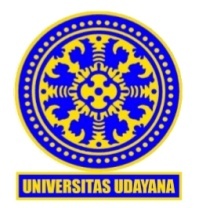 KEMENTERIAN PENDIDIKAN DAN KEBUDAYAANUNIVERSITAS UDAYANAFAKULTAS EKONOMI DAN BISNISJl.Jendral Sudirman Denpasar, 80232,Telp.(0361) 224133; 226196. Fax.(0361) 226196.Kampus Bukit Jimbaran, Telp. (0361) 701810; Laman: infoekonomi@unud.ac.idNo.KeteranganCheck ListCheck list formulir surat permohonan menempuh ujian skripsi (lampiran 35)Skripsi yang sudah di ACC pembimbing (layak diujikan) rangkap 3Transkrip nilai 138 SKSACC berita acara perbaikan UP 2 ttdFormulir permohonan pengujiMenunjukkan kesesuaian daftar pustaka dengan yang diacu didalam tulisan minimal 15 jurnal Internasional dan 10 jurnal NasionalDraft artikel dari skripsi